(El o la estudiante asume que la calificación máxima que podrá otorgar el tutor o tutora la establecerá la normativa del centro, no pudiendo en ningún caso ser superior a 8 - Notable).Sr./Sra. Decano/a Director/a de la Facultad de Veterinaria de la Universidad de Córdoba.Sr./Sra. Decano/a Director/a de la Facultad de Veterinaria de la Universidad de Córdoba.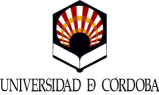 ANEXO IVFacultad de VeterinariaDEPÓSITO DEL TRABAJO FIN DE GRADO(Deberá solicitarse al menos 10 días naturales antes de la fecha prevista de defensa)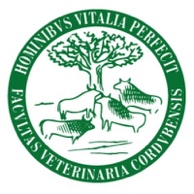 D./D.ªD./D.ªCon DNIEstudiante del Grado en Estudiante del Grado en Estudiante del Grado en Estudiante del Grado en Estudiante del Grado en Estudiante del Grado en y domicilio a efecto de notificaciones en la calley domicilio a efecto de notificaciones en la calley domicilio a efecto de notificaciones en la calley domicilio a efecto de notificaciones en la calley domicilio a efecto de notificaciones en la calley domicilio a efecto de notificaciones en la calley domicilio a efecto de notificaciones en la calley domicilio a efecto de notificaciones en la calley domicilio a efecto de notificaciones en la callen.ºdeProvincia deProvincia deProvincia deCódigo Postal Código Postal Código Postal Código Postal Tfno.Tfno.E-mailE X P O N E:E X P O N E:E X P O N E:E X P O N E:E X P O N E:E X P O N E:E X P O N E:E X P O N E:E X P O N E:E X P O N E:E X P O N E:E X P O N E:E X P O N E:E X P O N E:E X P O N E:E X P O N E:Que reuniendo los requisitos establecidos en la normativa vigente sobre la presentación y defensa de los Trabajos de Fin de Grado,Que reuniendo los requisitos establecidos en la normativa vigente sobre la presentación y defensa de los Trabajos de Fin de Grado,Que reuniendo los requisitos establecidos en la normativa vigente sobre la presentación y defensa de los Trabajos de Fin de Grado,Que reuniendo los requisitos establecidos en la normativa vigente sobre la presentación y defensa de los Trabajos de Fin de Grado,Que reuniendo los requisitos establecidos en la normativa vigente sobre la presentación y defensa de los Trabajos de Fin de Grado,Que reuniendo los requisitos establecidos en la normativa vigente sobre la presentación y defensa de los Trabajos de Fin de Grado,Que reuniendo los requisitos establecidos en la normativa vigente sobre la presentación y defensa de los Trabajos de Fin de Grado,Que reuniendo los requisitos establecidos en la normativa vigente sobre la presentación y defensa de los Trabajos de Fin de Grado,Que reuniendo los requisitos establecidos en la normativa vigente sobre la presentación y defensa de los Trabajos de Fin de Grado,Que reuniendo los requisitos establecidos en la normativa vigente sobre la presentación y defensa de los Trabajos de Fin de Grado,Que reuniendo los requisitos establecidos en la normativa vigente sobre la presentación y defensa de los Trabajos de Fin de Grado,Que reuniendo los requisitos establecidos en la normativa vigente sobre la presentación y defensa de los Trabajos de Fin de Grado,Que reuniendo los requisitos establecidos en la normativa vigente sobre la presentación y defensa de los Trabajos de Fin de Grado,Que reuniendo los requisitos establecidos en la normativa vigente sobre la presentación y defensa de los Trabajos de Fin de Grado,Que reuniendo los requisitos establecidos en la normativa vigente sobre la presentación y defensa de los Trabajos de Fin de Grado,Que reuniendo los requisitos establecidos en la normativa vigente sobre la presentación y defensa de los Trabajos de Fin de Grado,S O L I C I T A:S O L I C I T A:S O L I C I T A:S O L I C I T A:S O L I C I T A:S O L I C I T A:S O L I C I T A:S O L I C I T A:S O L I C I T A:S O L I C I T A:S O L I C I T A:S O L I C I T A:S O L I C I T A:S O L I C I T A:S O L I C I T A:S O L I C I T A:Se autorice el depósito del trabajo tituladoSe autorice el depósito del trabajo tituladoSe autorice el depósito del trabajo tituladoSe autorice el depósito del trabajo tituladoSe autorice el depósito del trabajo tituladoSe autorice el depósito del trabajo tituladoSe autorice el depósito del trabajo tituladoSe autorice el depósito del trabajo tituladoSe autorice el depósito del trabajo tituladoSe autorice el depósito del trabajo tituladoSe autorice el depósito del trabajo tituladoSe autorice el depósito del trabajo tituladoSe autorice el depósito del trabajo tituladoSe autorice el depósito del trabajo tituladoSe autorice el depósito del trabajo tituladoSe autorice el depósito del trabajo tituladoBajo la dirección de D./D.ª(indicar Tutor/a/es)Bajo la dirección de D./D.ª(indicar Tutor/a/es)Bajo la dirección de D./D.ª(indicar Tutor/a/es)Bajo la dirección de D./D.ª(indicar Tutor/a/es)Bajo la dirección de D./D.ª(indicar Tutor/a/es)Bajo la dirección de D./D.ª(indicar Tutor/a/es)Bajo la dirección de D./D.ª(indicar Tutor/a/es)En el Departamento de En el Departamento de En el Departamento de En el Departamento de En el Departamento de Se adjunta(marcar)☐Copia del TFG firmadaCopia del TFG firmadaSe adjunta(marcar)☐Informe firmado por el tutor, tutora o tutores señalando que reúne los requisitos para su lectura y defensa.(Añadir a la relación cualquier otra documentación adicional que recoja la normativa específica que regula el TFG en el centro)(Añadir a la relación cualquier otra documentación adicional que recoja la normativa específica que regula el TFG en el centro)(Añadir a la relación cualquier otra documentación adicional que recoja la normativa específica que regula el TFG en el centro)Evaluación(marcar)☐Ante Tribunal de evaluaciónAnte Tribunal de evaluaciónEvaluación(marcar)☐Por el Tutor o TutoraPor el Tutor o TutoraEn Córdoba, adedeV.º B.º 
El/la/los Tutor/a/esFdo.__________________________________________V.º B.º 
El/la/los Tutor/a/esFdo.__________________________________________V.º B.º 
El/la/los Tutor/a/esFdo.__________________________________________V.º B.º 
El/la/los Tutor/a/esFdo.__________________________________________El/la interesado/aFdo.______________________El/la interesado/aFdo.______________________El/la interesado/aFdo.______________________ANEXO  IVFacultad de VeterinariaDEPÓSITO DEL TRABAJO FIN DE GRADO(Deberá solicitarse al menos 10 días naturales antes de la fecha prevista de defensa)ANEXO  IVFacultad de VeterinariaDEPÓSITO DEL TRABAJO FIN DE GRADO(Deberá solicitarse al menos 10 días naturales antes de la fecha prevista de defensa)ANEXO  IVFacultad de VeterinariaDEPÓSITO DEL TRABAJO FIN DE GRADO(Deberá solicitarse al menos 10 días naturales antes de la fecha prevista de defensa)ANEXO  IVFacultad de VeterinariaDEPÓSITO DEL TRABAJO FIN DE GRADO(Deberá solicitarse al menos 10 días naturales antes de la fecha prevista de defensa)D./D.ªCategoría profesionalDepartamentoDepartamento(cumplimentar en caso de dos tutores/as)(cumplimentar en caso de dos tutores/as)(cumplimentar en caso de dos tutores/as)(cumplimentar en caso de dos tutores/as)(cumplimentar en caso de dos tutores/as)(cumplimentar en caso de dos tutores/as)(cumplimentar en caso de dos tutores/as)(cumplimentar en caso de dos tutores/as)(cumplimentar en caso de dos tutores/as)y D./D.ªCategoría profesionalDepartamentoDepartamentoI N F O R M A/NI N F O R M A/NI N F O R M A/NI N F O R M A/NI N F O R M A/NI N F O R M A/NI N F O R M A/NQue el trabajo presentado por D./D.ªQue el trabajo presentado por D./D.ªQue el trabajo presentado por D./D.ªQue el trabajo presentado por D./D.ªNIFcon el Títulocon el TítuloReúne los requisitos para su lectura y defensa, estando adaptado en contenido, profundidad y duración a la asignación de créditos ECTS del Plan de Estudios del título de Graduado/Graduada enReúne los requisitos para su lectura y defensa, estando adaptado en contenido, profundidad y duración a la asignación de créditos ECTS del Plan de Estudios del título de Graduado/Graduada enReúne los requisitos para su lectura y defensa, estando adaptado en contenido, profundidad y duración a la asignación de créditos ECTS del Plan de Estudios del título de Graduado/Graduada enReúne los requisitos para su lectura y defensa, estando adaptado en contenido, profundidad y duración a la asignación de créditos ECTS del Plan de Estudios del título de Graduado/Graduada enReúne los requisitos para su lectura y defensa, estando adaptado en contenido, profundidad y duración a la asignación de créditos ECTS del Plan de Estudios del título de Graduado/Graduada enReúne los requisitos para su lectura y defensa, estando adaptado en contenido, profundidad y duración a la asignación de créditos ECTS del Plan de Estudios del título de Graduado/Graduada enReúne los requisitos para su lectura y defensa, estando adaptado en contenido, profundidad y duración a la asignación de créditos ECTS del Plan de Estudios del título de Graduado/Graduada enReúne los requisitos para su lectura y defensa, estando adaptado en contenido, profundidad y duración a la asignación de créditos ECTS del Plan de Estudios del título de Graduado/Graduada enEn Córdoba, adedeELTUTOR, TUTORA O TUTORES Fdo.____________________________________________